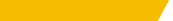 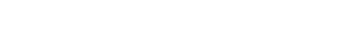 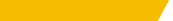 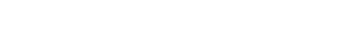 Heading 1 Lorem ipsum dolor sit amet, consectetur adipiscing elit. Donec luctus orci ex, quis convallis dolor vehicula in. Morbi diam enim, luctus elementum libero a, tempor imperdiet ipsum. Donec condimentum, est a lobortis efficitur, turpis justo vestibulum urna, sed convallis velit dui nec turpis. Morbi pharetra nunc ligula, nec maximus nibh euismod in.DONEC ACCUMSAN IN EROS ET SCELERISQUENunc tristique accumsan ligula ac cursus. Nunc vehicula at turpis non tempus. Cras et elit fermentum, eleifend tellus nec, dignissim turpis. Mauris egestas dui nulla, nec congue eros ultrices eu. Suspendisse viverra quis urna et blandit. In tristique interdum velit at cursus. Praesent et condimentum elit. Etiam interdum risus at ipsum condimentum vestibulum. Ut magna risus, elementum a felis a, posuere luctus mi. Sed id faucibus leo, et venenatis dolor. Nullam nec pretium lectus, a dignissim orci. Ut tempor facilisis nibh, vel pretium mauris rhoncus ultrices.PROIN LUCTUS, MAURIS VITAE TEMPUSVel ultrices justo nunc non nisi. Suspendisse rutrum sapien eu fermentum vulputate. Duis elementum, arcu id ultrices rutrum, libero enim malesuada neque, ut scelerisque nibh mi nec mi. Suspendisse id nibh ut nibh facilisis volutpat vel ac eros. Morbi efficitur, ipsum id dignissim tristique, risus elit fringilla odio, at bibendum eros nunc a magna.CURABITUR NEC SUSCIPIT METUS.Nec mollis leo. Morbi quis orci dignissim, faucibus est sed, varius metus. Nulla vehicula nisi quis sodales placerat. Vestibulum rutrum erat ligula, vitae semper urna dignissim at.CURABITUR SAGITTIS TEMPUS EROS.Pellentesque commodo efficitur neque, non tempor tellus ullamcorper at. Integer dignissim blandit nulla nec mattis. Quisque lectus massa, ultrices at ex non, vestibulum consequat nulla. Curabitur nec tortor faucibus, lobortis quam vel, luctus felis. Donec consequat erat at tincidunt vulputate. Morbi ultrices quis diam sed hendrerit. Nulla ac tristique metus, id ornare urna.GRAVIDA PLACERAT LIGULA. INTEGER DIAM ARCU.Maximus quis sem quis, suscipit ultricies nulla. Donec luctus et ex ac pulvinar. Proin et volutpat arcu. Donec finibus ipsum et ex pellentesque vulputate. Etiam non viverra orci. Nam ultricies porta pellentesque. Etiam pellentesque felis sem, vel auctor risus euismod non. Nunc nec fermentum justo, ut bibendum nulla.GRAVIDA PLACERAT LIGULA. INTEGER DIAM ARCU.Aenean tristique malesuada condimentum. Sed placerat auctor risus, non malesuada nisi. In vitae cursus sem. Aliquam commodo dolor sollicitudin sagittis iaculis. Praesent placerat quis felis quis elementum..Heading 2sample budgetLorem ipsum dolor sit amet, consectetur adipiscing elit. Donec luctus orci ex, quis convallis dolor vehicula in. Morbi diam enim, luctus elementum libero a, tempor imperdiet ipsum. Donec condimentum, est a lobortis efficitur, turpis justo vestibulum urna, sed convallis velit dui nec turpis. Morbi pharetra nunc ligula, nec maximus nibh euismod in.Heading 4Lorem ipsum dolor sit amet, consectetur adipiscing elit. Donec luctus orci ex, quis convallis dolor vehicula in. Morbi diam enim, luctus elementum libero a, tempor imperdiet ipsum. Donec condimentum, est a lobortis efficitur, turpis justo vestibulum urna, sed convallis velit dui nec turpis. Morbi pharetra nunc ligula, nec maximus nibh euismod in.PELLENTESQUE IPSUM NIBHCommodo non iaculis at, bibendum at urna. Duis at quam nec est pretium facilisis sed vitae eros. Cras mattis risus ut tellus suscipit eleifend. Maecenas lobortis lorem quis odio commodo, sed tristique ex efficitur. Vestibulum facilisis aliquam felis sit amet egestas. Sed non sapien pellentesque, posuere sem at, vestibulum tellus. Praesent sagittis dictum orci, in congue eros sodales ac.Duis lorem lorem, dignissim et maximus non, iaculis id turpis.Phasellus hendrerit venenatis elit sit amet finibus.Praesent risus orci, iaculis posuere lectus et, rhoncus ultrices neque.Praesent nunc odio, aliquet accumsan leo at, placerat imperdiet est.Suspendisse tristique, urna nec pulvinar eleifend, arcu enim semper nulla, sit amet posuere leo eros id tortor. Nullam non leo a dui pellentesque ultrices. Ut et mauris pharetra, laoreet dui vitae, mattis nisl. Nam finibus lorem a odio scelerisque dignissim.SED PORTTITOR RHONCUS ESTVel ultrices justo nunc non nisi. Suspendisse rutrum sapien eu fermentum vulputate. Duis elementum, arcu id ultrices rutrum, libero enim malesuada neque, ut scelerisque nibh mi nec mi. Suspendisse id nibh ut nibh facilisis volutpat vel ac eros. Morbi efficitur, ipsum id dignissim tristique, risus elit fringilla odio, at bibendum eros nunca magna.Nec mollis leo. Morbi quis orci dignissim, faucibus est sed, varius metus. Nulla vehicula nisi quis sodales placerat.Vestibulum rutrum erat ligula, vitae semper urna dignissim at.Investment OpportunityDescriptionAmountSubsectionLorem ipsum dolorDonec luctus orci ex, quis convallis dolor vehicularin. Morbi diam enim, luctus elementum libero a, tempor imperdiet ipsum.$xxx,xxxLorem ipsum dolorDonec luctus orci ex, quis convallis dolor vehicular.$xxx,xxxLorem ipsum dolorDonec luctus orci ex, quis convallis dolor vehicular.$xxx,xxxLorem ipsum dolorDonec luctus orci ex, quis convallis dolor vehicular.$xxx,xxxLorem ipsum dolorDonec luctus orci ex, quis convallis dolor vehicular.$xxx,xxxSubsectionLorem ipsum dolorDonec luctus orci ex, quis convallis dolor vehicular.$xxx,xxxLorem ipsum dolorDonec luctus orci ex, quis convallis dolor vehicular.$xxx,xxxLorem ipsum dolorDonec luctus orci ex, quis convallis dolor vehicular.$xxx,xxxLorem ipsum dolorDonec luctus orci ex, quis convallis dolor vehicular.$xxx,xxxLorem ipsum dolorDonec luctus orci ex, quis convallis dolor vehicular.$xxx,xxxTotal$xxx,xxx